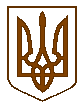 УКРАЇНАБілокриницька   сільська   радаРівненського   району    Рівненської    області(друга чергова сесія восьмого скликання)РІШЕННЯ  24  грудня  2020 року                               		             		№ 31   Про програму фінансової підтримки комунального підприємства Білокриницької сільської ради та здійснення внесків до їх статутного капіталу на 2021-2023 роки	З метою забезпечення населення і території громади комунальними послугами відповідно до Закону України «Про житлово-комунальні послуги», ст.91 Бюджетного кодексу України, керуючись п.22 ст. 26 Закону України «Про місцеве самоврядування в Україні», Білокриницька сільська радаВ И Р І Ш И ЛА :Затвердити Програму фінансової підтримки комунального підприємства Білокриницької сільської ради та здійснення внесків до їх статутного капіталу на 2021-2023 роки згідно додатку.Депутатам сільської ради, членам виконавчого комітету забезпечити виконання даної Програми  відповідно до визначених функцій і повноважень.Контроль за виконанням даного рішення залишаю за собою.  Сільський голова	                                  		      Тетяна ГОНЧАРУКДодатокЗАТВЕРДЖЕНОРішенням сесії Білокриницької сільської ради«24» грудня 2020 року № 31ПРОГРАМАфінансової підтримки комунального підприємства Білокриницької сільської ради та  здійснення внесків до їх статутного капіталуна 2021-2023 роки1. Паспорт програми2. Загальні положенняПрограма  фінансової  підтримки  комунального  підприємства Білокриницької сільської  ради  на 2021-2022 роки (надалі  Програма) розроблена на  виконання  ст.91 Бюджетного  кодексу  України, відповідно до   Закону   України  Про місцеве   самоврядування   в    Україні».Для забезпечення виконання статутних завдань комунальне підприємство нерідко потребує залучення додаткового фінансування, яке сприятиме стабілізації їх фінансово-господарської діяльності, покращенню стану розрахунків, більш ефективному використанню майна, що належить до комунальної власності Білокриницької сільської ради, оновленню виробничих  потужностей, технічної бази, забезпеченню повного і своєчасного  внесення платежів до бюджету.Сільськогосподарське комунальне підприємство СКП «Шубківське» є стратегічно важливим підприємством для Білокриницької сільської ради, яке забезпечує населені пункти сільської ради наданням послуг з централізованого водопостачання, централізованого водовідведення,  наданням послуг по поводженню з побутовими відходами та інших послуг в галузі житлово – комунального господарства. На даний час фінансовий стан комунального підприємства є критичним через податкове навантаження та невелику кількість абонентів. Ці фактори зумовлюють встановлення економічно обґрунтованих  тарифів  та  водночас роблять  їх  непідйомними  для  споживачів. 	Такий стан справ призводить до порушень трудового законодавства, в частині  своєчасної   виплати  заробітної плати, неякісного  надання  послуг  комунальними  підприємствами, унеможливлює придбання необхідної техніки, якісних матеріалів та ускладнює  роботу комунального  підприємства  вцілому.Діючі тарифи на послуги  підприємства не повністю забезпечують відшкодування витрат на їх надання, скорочуються обсяги  наданих послуг в натуральних показниках, що надаються комунальним підприємством,  зростають тарифи на енергоносії,  витрати на оплату праці, придбання необхідних матеріалів, сплату податків, тощо, що призводить до збиткової діяльності та неспроможності своєчасно та в повному розмірі розраховуватись за зобов’язаннями. Несвоєчасна оплата за нарахованими податковими зобов’язаннями (єдиний соціальний внесок, податок на доходи фізичних осіб, тощо), зобов’язаннями зі сплати за спожиті енергоносії, інших складових витрат підприємств призводить до нарахування їм значних штрафних санкцій та пені і, відповідно, до збільшення збитків підприємств.Вищенаведені чинники призвели до зменшення  у Підприємства власних обігових коштів для забезпечення належного водопостачання, водовідведення, надання послуг з вивезення твердих побутових відходів, забезпечення благоустрою сіл  (на погашення заборгованості із виплат заробітної плати, платежів до бюджету, придбання матеріалів для виконання робіт по утриманню та оновленню інженерних мереж, по підготовці до роботи в осінньо-зимовий період, придбання необхідних технічних засобів, оновлення матеріальної бази підприємства за рахунок капітальних вкладень та інші). 3. Мета та завдання ПрограмиМетою Програми є забезпечення стабільної роботи СКП «Шубківське», що  діє на території  Білокриницької  сільської  ради  відповідно до функціональних призначень щодо надання мешканцям сіл  послуг в галузі житлово – комунального господарства.	Кошти  спрямовуються:	- на зміцнення матеріально-технічної бази підприємства;	- на покращення якості послуг;	- виконання зобов’язань по виплаті заробітної плати;	- на оплату податків та зборів, крім коштів на сплату податку на прибуток, частини чистого прибутку (доходу), що вилучається до бюджету, за оренду нежитлових приміщень, штрафних санкцій і пені, за спожиті енергоносії;	- придбання матеріалів, запасних частин, оплата робіт, послуг для стабільної роботи підприємств та підготовки їх до роботи в осінньо-зимовий період, тощо;	- подолання наслідків стихії, надзвичайних ситуацій та аварій;	-придбання спеціальної техніки, засобів, устаткування та спецодягу.     4. Обґрунтування шляхів і способів роз’яснення проблемиФінансова підтримка сільськогосподарському комунальному підприємству здійснюється шляхом:- внесків до їх статутних капіталів з метою поповнення обігових коштів та інвестування в необоротні активи за рахунок сільськогого бюджету.5. Організація реалізації Програми та здійснення контролю за її виконанням5.1.Реалізація  програми  покладається на виконавчий  комітет  Білокриницької сільської  ради.5.2. Координацію і контроль за виконанням Програми здійснює постійна комісія з питань бюджету, фінансів та соціально-економічного розвитку громади та виконавчий комітет Білокриницької сільської ради.6. Фінансова забезпеченість ПрограмиФінансування Програми здійснюється в межах затвердження бюджетних призначень на її виконання, передбачених в сільському бюджеті на відповідний рік.Головним розпорядником коштів на виконання Програми є  Білокриницька сільська рада.7. Очікувані результати виконання ПрограмиВиконання Програми дасть можливість забезпечити:- безперебійну роботу коммунального підприємства відповідно до функціональних  призначень;- збільшення обсягів та надання якісних послуг в галузі жилого – комунального господарства за рахунок зміцнення матеріально-технічної бази підприємства;- автотранспортне забезпечення  комунального підприємства, можливість придбання  спецтехніки, необхідного устаткування, обладнання, спецодягу;- уникнення порушень трудового законодавства, в частині своєчасної виплати заробітної плати.Фінансування Програми «Фінансової підтримки комунального підприємстваБілокриницької сільської ради» та здійснення внесків до їх статутного капіталу на 2021-2023 роки»
Додаток 1до  Програми фінансової підтримки комунального підприємства Білокриницької сільської ради та  здійснення внесків до їх статутного капіталу на 2021-2023 рокиПорядокздійснення внесків з сільського бюджету  до статутного капіталу сільськогосподарського комунального підприємства «Шубківське»,  їх надання та використання1. Цей Порядок визначає механізм здійснення внесків з сільського бюджету до статутного капіталу сільськогосподарського комунального підприємства «Шубківське», їх надання та використання, у вигляді фінансової підтримки у рамках Програми фінансової підтримки  комунального підприємства Білокриницької сільської ради та здійснення внеси до їх статутних капіталів на  2021-2024 роки.2. Фінансова підтримка комунальному підприємству надається на підставі статей 71, 91 Бюджетного кодексу України, статей 60, 64 Закону України «Про місцеве самоврядування в Україні», статті 143 Конституції України.3. Фінансова підтримка надається комунальному підприємству для забезпечення належної реалізації їх статутних завдань, посилення фінансово-бюджетної дисципліни, вжиття заходів для виробництва та надання якісних, безпечних, безперебійних послуг населенню в галузі житлово – комунального господарства та благоустрою сіл,  з метою створення сприятливих умов для життєдіяльності населення Білокриницької сільської ради і сприяння поліпшенню фінансово-господарської діяльності зазначеного підприємства, відповідно до затверджених сільською радою програм.4.  Фінансова підтримка комунальному підприємству здійснюється засновником за рахунок коштів сільського бюджету в обсягах, передбачених рішенням сільської  ради про сільський бюджет на відповідний рік  та за цією Програмою, в межах надходжень до сільського бюджету.Фінансова підтримка сільського бюджету (бюджету розвитку), що надається як внесок до статутного капіталу комунального підприємства, використовується шляхом зарахування коштів на розрахунковий рахунок підприємства, відкритий в установі банку. На цих рахунках здійснюються виключно господарські операції за коштами, отриманими як фінансова підтримка за рахунок коштів сільського бюджету у вигляді внесків до статутного капіталу комунального підприємства.5. Комунальне підприємство оформлює клопотання на головного розпорядника коштів сільського  бюджету з обґрунтуваннями та відповідними розрахунками.6. Закупівля автомобільного транспорту, спецтехніки, необхідного устаткування, обладнання, товарів, робіт, послуг та проведення інших платежів комунальним підприємством здійснюється у визначеному законодавством порядку.7. Фінансова підтримка може виділятися  на покриття  витрат комунального підприємства, які виникають в процесі господарської діяльності, напрямок якої відповідає меті і завданням цієї Програми та напрямкам діяльності комунального підприємства, що зазначені у статуті, у випадку  якщо такі витрати не покриваються доходами підприємства.8. Не підлягають забезпеченню за рахунок коштів сільського бюджету витрати комунальних підприємств:- на відрахування профспілковим організаціям для проведення культурно-масової і фізкультурної роботи;- на сплату податку на прибуток, частини чистого прибутку (доходу), що вилучається до бюджету, за оренду нежитлових приміщень, штрафних санкцій і пені;-  на надання спонсорської і благодійної допомоги;- на інші непродуктивні витрати, які безпосередньо не пов’язані із основним напрямком діяльності підприємства, який передбачений Статутом підприємства та відповідає меті і завданням Програми.9. Критеріями визначення отримувача для надання фінансової підтримки є наявність:- обґрунтування доцільності надання та розміру фінансової підтримки, у тому числі із фінансово-економічним розрахунком, поданого отримувачем фінансової підтримки;- фінансового плану комунального підприємства на поточний рік;- затверджених для комунального підприємства  цін/ тарифів на надання послуг.10.Контроль за цільовим використанням отриманих бюджетних коштів забезпечує керівник комунального підприємства. Про напрямки використання одержаної фінансової підтримки керівник підприємства звітує  за потребою головного розпорядника. 11. Використання коштів з іншою метою, яка не відповідає цьому Порядку, є нецільовим використанням бюджетних коштів, що тягне за собою відповідальність згідно з чинним законодавством України.Друга чергова сесіяБілокриницької сільської ради восьмого скликання24 грудня 2020 року
ВІДОМІСТЬдля поіменного голосування з питання:«Про програму фінансової підтримки комунального підприємства Білокриницької сільської ради та здійснення внесків до їх статутного капіталу на 2021-2023 роки»Голосували:    «за» - 	19	                          «проти» - 	0	                          «утримався» - 	0	                          «не голосував» - 	0	Голова комісії                                        _______________              (Н. В. Павленко)Секретар комісії 				______________ 		(О. А. Любецька)Член комісії                                           _______________               (В. К. Бондарчук)1.Ініціатор розроблення програмиВиконавчий комітет Білокриницької сільської ради2.Дата, номер і назва розпорядчого документа про розроблення програмиБюджетний Кодекс України,ст. 31 Закону України «Про житлово-комунальні послуги»3.Розробник програмиВиконавчий комітет Білокриницької сільської ради4.Співрозробник програмиСКП «Шубківське»5.Відповідальний виконавець програмиВиконавчий комітет Білокриницької сільської ради, СКП «Шубківське» 6.Учасники програмиСКП «Шубківське»7.Термін реалізації програми2021-2023 роки8.Джерела фінансуванняБюджет сільської ради9.Загальний обсяг фінансування програми 2250,0 тис.грн№ п/пКомунальні підприємстваОбсяги фінансування  тис. грн.Обсяги фінансування  тис. грн.Обсяги фінансування  тис. грн.Обсяги фінансування  тис. грн.№ п/пКомунальні підприємстваВсього:2021 рік2022 рік2023 рік1СКП “Шубківське”700,0750,0800,0Разом2250,0700,0750,0800,0№з/пПрізвище, ім’я, по батьковіЗаПротиУтри-мавсяНе приймав участь в голосуванні1.Гончарук Тетяна Володимирівназа2.Бондарчук Василь Костянтиновичза3.Буняк Анатолій Олександровичза4.Величко Людмила Богданівназа5.Войтюк Тетяна Леонідівназа6.Данилюк Наталія Василівназа7.Даюк Ірина Михайлівназа8.Дячук Олексій Григоровичза9.Захожа Інна Анатоліївназа10.Іолтух Олександр Михайловичвідсутній11.Кисіль Тетяна Михайлівнавідсутня12.Лагерник Наталія Михайлівназа13.Левчук Наталія Іванівназа14.Любецька Оксана Андріївназа15.Мазур Сергій Миколайовичза16.Нестерчук Оксана Леонідівназа17.Павленко Наталія Володимирівназа18.Панчук Ярослав Петровичвідсутній19.Пивоварчук Юрій Богдановичза20.Плетьонка Андрій Васильовичза21.Сидорчук Володимир Михайловичза22.Черняк Іван Васильовичвідсутній23.Шлеюк Ганна АнтонівназаВсього:Всього:19